1ο ΓΕΝΙΚΟ ΛΥΚΕΙΟ  ΠΡΕΒΕΖΑΣΔΕΔΟΜΕΝΑ ΤΟΥ ΣΧΟΛΕΙΟΥΔΕΔΟΜΕΝΑ ΤΟΥ ΣΧΟΛΕΙΟΥΤΟΜΕΑΣ 1ΔΕΙΚΤΗΣ ΑΞΙΟΛΟΓΗΣΗΣ 1.1Μέσα και ΠόροιΣχολικός χώρος, υλικοτεχνική
υποδομή και οικονομικοί πόροιΑντιστοιχία των βαθμών της κλίμακας 1-41 = Εικόνα προβληματική (αρκετά σοβαρά προβλήματα)2 = Εικόνα μέτρια (τα προβλήματα είναι περισσότερα από τα θετικά στοιχεία)3 = Εικόνα καλή (τα θετικά στοιχεία είναι περισσότερα από τα αρνητικά)4 = Εικόνα πολύ καλή (θετικά στοιχεία χωρίς προβλήματα)Ποσοτική παρουσίαση της εικόνας του σχολείου ως προς το δείκτη 1.11234Ποσοτική παρουσίαση της εικόνας του σχολείου ως προς το δείκτη 1.1ΧΠεριγραφική αξιολόγηση της εικόνας του σχολείου (αιτιολογημένη αξιολογική κρίση) ως προς το δείκτη 1.1Το Σχολείο βρίσκεται σε ήσυχο και ωραίο φυσικό περιβάλλον. Οι εγκαταστάσεις του είναι σε αρκετά καλή κατάσταση με επαρκή προαύλιο χώρο. Έχει κεντρική θέρμανση (καλοριφέρ), όχι όμως κλιματισμό. Δεν διαθέτει ασανσέρ μόνο μια μικρή ράμπα για άτομα με ειδικές ανάγκες. Διαθέτει δώδεκα (12) αίθουσες διδασκαλίας,  ένα (1) εργαστήριο πληροφορικής και δύο(2)  εργαστήρια φυσικών επιστημών. Επίσης διαθέτει Βιβλιοθήκη, Αίθουσα πολλαπλών χρήσεων και κλειστό γυμναστήριο. Στις εγκαταστάσεις του σχολείου συστεγάζονται το Εσπερινό Γυμνάσιο και το Εσπερινό Λύκειο της Πρέβεζας.Στο Σχολείο φοιτούν 350 μαθητές. Οι αίθουσες διδασκαλίας δεν επαρκούν για να καλύψουν τις ανάγκες του σχολείου δεδομένου του αριθμού των μαθητών που φοιτούν σε αυτό και της μικρής χωρητικότητας τριών εξ αυτών. Τα εργαστήρια φυσικών επιστημών λειτουργούν επαρκώς και είναι εξοπλισμένα με σύγχρονα όργανα και πειραματικές διατάξεις για την διεξαγωγή πειραμάτων αλλά το ένα εργαστήριο φυσικών επιστημών χρησιμοποιείται μονίμως ως αίθουσα διδασκαλίας και το δεύτερο περιστασιακά, λόγω μεγάλου αριθμού μαθητών. Συνεπώς, δεν είναι δυνατή η μόνιμη έκθεση οργάνων και υλικών για τη διεξαγωγή κάποιων από τις υποχρεωτικές ασκήσεις, απαιτείται  δε η προμήθεια χημικών αντιδραστηρίων και ο εξοπλισμός του με διαδραστικό πίνακα ώστε να μπορεί να αξιοποιηθεί και για τη διεξαγωγή πειραμάτων με τη χρήση ΤΠΕ. Το εργαστήριο πληροφορικής είναι σύγχρονο, αλλά δεν επαρκεί για να καλύψει τις ανάγκες του Σχολείου (διδασκαλία μαθημάτων πληροφορικής, Project, διδασκαλία άλλων μαθημάτων με χρήση ΤΠΕ).Οι βοηθητικοί χώροι ( κυλικείο, θυρωρείο, αποθήκη τουαλέτες) είναι επαρκείς. Πρόβλημα υπάρχει με τους χώρους διοίκησης (γραφεία Διευθυντή, Υποδιευθυντών, γραφεία εκπαιδευτικών). Οι χώροι δεν επαρκούν για να καλύψουν τις εργασιακές ανάγκες των εκπαιδευτικών.Στον εξοπλισμό του Σχολείου υπάρχουν δύο φωτοτυπικά μηχανήματα παλαιάς τεχνολογίας τα οποία παρουσιάζουν πολύ συχνές βλάβες και χρειάζονται άμεση αντικατάσταση.Οι  οικονομικοί πόροι που διατίθενται για την ενιαία σχολική κοινότητα (1ο ΓΕΛ Πρέβεζας, Εσπερινό Γυμνάσιο Πρέβεζας, Εσπερινό Λύκειο Πρέβεζας ) δεν επαρκούν για να καλύψουν πλήρως τις ανάγκες των τριών σχολικών μονάδων.Γενικά στα αρνητικά στοιχεία του Σχολείου είναι η έλλειψη χώρων, η ανεπάρκεια των οικονομικών πόρων και τα προβλήματα στον εξοπλισμό των χώρων διοίκησης και των χώρων εργαστηρίων.ΤΟΜΕΑΣ 1ΔΕΙΚΤΗΣ ΑΞΙΟΛΟΓΗΣΗΣ 1.2Μέσα και ΠόροιΣτελέχωση του σχολείουΑντιστοιχία των βαθμών της κλίμακας 1-41 = Εικόνα προβληματική (αρκετά σοβαρά προβλήματα)2 = Εικόνα μέτρια (τα προβλήματα είναι περισσότερα από τα θετικά στοιχεία)3 = Εικόνα καλή (τα θετικά στοιχεία είναι περισσότερα από τα αρνητικά)4 = Εικόνα πολύ καλή (θετικά στοιχεία χωρίς προβλήματα)Ποσοτική παρουσίαση της εικόνας του σχολείου ως προς το δείκτη 1.21234Ποσοτική παρουσίαση της εικόνας του σχολείου ως προς το δείκτη 1.2ΧΠεριγραφική αξιολόγηση της εικόνας του σχολείου (αιτιολογημένη αξιολογική κρίση) ως προς το δείκτη 1.2Γενικά η εικόνα του Σχολείου ως προς την στελέχωση σε ανθρώπινο δυναμικό είναι πολύ καλή. Το Σχολείο διαθέτει τους εκπαιδευτικούς που απαιτούνται ανά ειδικότητα για την διδασκαλία των επιμέρους γνωστικών αντικειμένων,  με υψηλού επιπέδου επιστημονική και παιδαγωγική κατάρτιση και εμπειρία.Το μόνο μειονέκτημα είναι η μη έγκαιρη,  με την έναρξη της σχολικής χρονιάς,  κάλυψη των κενών θέσεων και η μετακίνηση πολλών εκπαιδευτικών σε πολλές σχολικές μονάδες , με ότι αυτό συνεπάγεται για την καλή λειτουργία του σχολείου (ωρολόγια προγράμματα, διοικητικές εργασίες του σχολείου, ανάπτυξη δραστηριοτήτων εντός και εκτός σχολείου). Το σχολείο απασχολεί μία γραμματέα η οποία δεν μπορεί να καλύψει τις μεγάλες ανάγκες του σχολείου για διοικητική υποστήριξη. Για το λόγο αυτό το σχολείο χρειάζεται άμεσα διοικητικό υπάλληλο με γνώσεις Η/Υ με μόνιμη απασχόληση. Επίσης χρειάζεται μόνιμο Επιστάτη και μόνιμο άτομο στη Βιβλιοθήκη. ΤΟΜΕΑΣ 2ΔΕΙΚΤΗΣ ΑΞΙΟΛΟΓΗΣΗΣ 2.1Ηγεσία, Διοίκηση και
Οργάνωση του ΣχολείουΟργάνωση και συντονισμός
της σχολικής ζωήςΑντιστοιχία των βαθμών της κλίμακας 1-41 = Εικόνα προβληματική (αρκετά σοβαρά προβλήματα)2 = Εικόνα μέτρια (τα προβλήματα είναι περισσότερα από τα θετικά στοιχεία)3 = Εικόνα καλή (τα θετικά στοιχεία είναι περισσότερα από τα αρνητικά)4 = Εικόνα πολύ καλή (θετικά στοιχεία χωρίς προβλήματα)Ποσοτική παρουσίαση της εικόνας του σχολείου ως προς το δείκτη 2.11234Ποσοτική παρουσίαση της εικόνας του σχολείου ως προς το δείκτη 2.1xΠεριγραφική αξιολόγηση της εικόνας του σχολείου (αιτιολογημένη αξιολογική κρίση) ως προς το δείκτη 2.1Η Διεύθυνση του σχολείου, ο σύλλογος διδασκόντων, ο σύλλογος γονέων-κηδεμόνων και ο κάθε εκπαιδευτικός ξεχωριστά συνεργάζονται αποτελεσματικά παρέχοντας ποιοτική σχολική ζωή, έχοντας ως επίκεντρο το μαθητή.ΤΟΜΕΑΣ 2ΔΕΙΚΤΗΣ ΑΞΙΟΛΟΓΗΣΗΣ 2.2Ηγεσία, Διοίκηση και
Οργάνωση του ΣχολείουΔιαχείριση και αξιοποίηση
μέσων και πόρωνΑντιστοιχία των βαθμών της κλίμακας 1-41 = Εικόνα προβληματική (αρκετά σοβαρά προβλήματα)2 = Εικόνα μέτρια (τα προβλήματα είναι περισσότερα από τα θετικά στοιχεία)3 = Εικόνα καλή (τα θετικά στοιχεία είναι περισσότερα από τα αρνητικά)4 = Εικόνα πολύ καλή (θετικά στοιχεία χωρίς προβλήματα)Ποσοτική παρουσίαση της εικόνας του σχολείου ως προς το δείκτη 2.21234Ποσοτική παρουσίαση της εικόνας του σχολείου ως προς το δείκτη 2.2XΠεριγραφική αξιολόγηση της εικόνας του σχολείου (αιτιολογημένη αξιολογική κρίση) ως προς το δείκτη2.2Η διαχείριση των πόρων γίνεται ορθολογικά και με απόλυτη διαφάνεια. Αν και οι οικονομικοί πόροι είναι περιορισμένοι καταβάλλεται κάθε δυνατή προσπάθεια για τη σωστή συντήρηση του κτιρίου, δίνοντας έμφαση στους χώρους όπου κινούνται και δραστηριοποιούνται οι μαθητέςΤΟΜΕΑΣ 3ΔΕΙΚΤΗΣ ΑΞΙΟΛΟΓΗΣΗΣ 3.1Διδασκαλία και ΜάθησηΑνάπτυξη και εφαρμογή
διδακτικών πρακτικώνΠοσοτική παρουσίαση της εικόνας
του σχολείου ως προς το δείκτη 3.11234Ποσοτική παρουσίαση της εικόνας
του σχολείου ως προς το δείκτη 3.1xΠεριγραφική αξιολόγηση της εικόνας του σχολείου
(αιτιολογημένη αξιολογική κρίση) ως προς το δείκτη 3.1      Η ανάπτυξη και η εφαρμογή διδακτικών πρακτικών κρίνεται ικανοποιητική. Οι εκπαιδευτικοί πραγματοποιούν προγραμματισμό της ύλης σε ετήσια βάση αλλά και σε επίπεδο διδακτικής ενότητας. Το εκπαιδευτικό προσωπικό χρησιμοποιεί ποικιλία διδακτικών μεθόδων, στρατηγικών διδασκαλίας, καινοτόμων δράσεων και μέσων διδασκαλίας. Σε ότι αφορά την οργάνωση του μαθήματος χρησιμοποιούνται σε ικανοποιητικό βαθμό σχέδια μαθήματος ενώ ενθαρρύνεται το κλίμα συνεργασίας, και αλληλοκατανόησης ανάμεσα στους μαθητές, Η επικοινωνία και η συνεργασία με τους εκπαιδευτικούς κρίνεται ικανοποιητική. Οι μαθητές ενημερώνονται για τις επιδόσεις τους, ενθαρρύνονται και επιβραβεύονται για τη συμμετοχή τους στην μαθησιακή διαδικασία. Κατά την εκπαιδευτική διαδικασία οι μαθητές συμμετέχουν ενεργά, διατυπώνουν προσωπικές απόψεις και προβληματισμούς ενώ λειτουργούν συλλογικά αναπτύσσοντας τη συνεργασία με τη συμμετοχή τους σε ομάδες. Εκπαιδευτικοί και μαθητές χρησιμοποιούν με δημιουργικό τρόπο όλα τα διαθέσιμα μέσα διδασκαλίας για την υλοποίηση  των απαιτήσεων του προγράμματος σπουδών. Για το σκοπό αυτό χρησιμοποιούνται: το εργαστήριο πληροφορικής, το εργαστήριο φυσικών επιστημών, η αίθουσα πολιτιστικών εκδηλώσεων και η βιβλιοθήκη του σχολείου.ΤΟΜΕΑΣ 4ΔΕΙΚΤΗΣ ΑΞΙΟΛΟΓΗΣΗΣ 4.1Κλίμα και Σχέσεις στο ΣχολείοΣχέσεις μεταξύ εκπαιδευτικών – μαθητών
και μεταξύ των μαθητώνΑντιστοιχία των βαθμών της κλίμακας 1-41 = Εικόνα προβληματική (αρκετά σοβαρά προβλήματα)2 = Εικόνα μέτρια (τα προβλήματα είναι περισσότερα από τα θετικά στοιχεία)3 = Εικόνα καλή (τα θετικά στοιχεία είναι περισσότερα από τα αρνητικά)4 = Εικόνα πολύ καλή (θετικά στοιχεία χωρίς προβλήματα)Ποσοτική παρουσίαση της εικόνας του σχολείου ως προς το δείκτη 4.11234Ποσοτική παρουσίαση της εικόνας του σχολείου ως προς το δείκτη 4.1XΠεριγραφική αξιολόγηση της εικόνας του σχολείου (αιτιολογημένη αξιολογική κρίση) ως προς το δείκτη 4.1Υπάρχει σύμπνοια, σεβασμός και συνεργατικότητα μεταξύ μαθητών - καθηγητών, τόσο σε θέματα εκπαιδευτικά όσο και σε θέματα προσωπικής φύσεως. Υπό την σκέπη του εκπαιδευτικού τους έργου οι καθηγητές περιβάλλουν με αγάπη και κατανόηση τις όποιες μαθησιακές και προσωπικές ιδιαιτερότητες του συνόλου των μαθητών.ΤΟΜΕΑΣ 4ΔΕΙΚΤΗΣ ΑΞΙΟΛΟΓΗΣΗΣ 4.2Κλίμα και Σχέσεις στο ΣχολείοΣχέσεις του σχολείου με γονείς και συνεργασίες
με εκπαιδευτικούς – κοινωνικούς φορείςΠοσοτική παρουσίαση της εικόνας
του σχολείου ως προς το δείκτη 4.21234Ποσοτική παρουσίαση της εικόνας
του σχολείου ως προς το δείκτη 4.2xΠεριγραφική αξιολόγηση της εικόνας του σχολείου
(αιτιολογημένη αξιολογική κρίση) ως προς το δείκτη 4.2     Το σχολείο επιδιώκει και εφαρμόζει πρωτοβουλίες επικοινωνίας και ενημέρωσης των γονέων. Αυτό πραγματοποιείται με την τακτική  σε εβδομαδιαία βάση ενημέρωση των γονέων για θέματα που αφορούν τους μαθητές. Επίσης με την τακτική επικοινωνία με το Σύλλογο Γονέων και Κηδεμόνων για θέματα που αφορούν τη σχολική  μονάδα. Η ανταπόκριση των γονέων στις προσκλήσεις συνεργασίας είναι ικανοποιητική αλλά όχι η επιθυμητή.  Το σχολείο επιδιώκει τη δημιουργία κλίματος αλληλοεκτίμησης και αλληλοκατανόησης με τους γονείς και συνεργάζεται μαζί τους  για την αντιμετώπιση προβλημάτων συμπεριφοράς των μαθητών. Παράλληλα ενημερώνει συστηματικά τους γονείς για θέματα που αφορούν τη φοίτηση, την επίδοση και την πρόοδο των παιδιών τους.    Η συνεργασία με τους υφιστάμενους φορείς υποστήριξης του εκπαιδευτικού έργου (κέντρα περιβαλλοντικής εκπαίδευσης, αγωγής υγείας, ΚΕΔΔΥ)  κρίνεται ικανοποιητική. Ως εποικοδομητική κρίνεται και η συνεργασία του σχολείου με το Δήμο και τη σχολική επιτροπή. Το σχολείο επιδιώκει και επιτυγχάνει τη συνεργασία του με άλλα σχολεία μέσω της υλοποίησης κοινών εκπαιδευτικών προγραμμάτων αξιοποιώντας τις σχετικές δυνατότητες. Η συνεργασία με εκπαιδευτικά ιδρύματα τριτοβάθμιας εκπαίδευσης επιδιώκεται με χαρακτηριστική την επίσκεψη μαθητών του σχολείου στο ερευνητικό κέντρο του CERN. Τέλος περιορισμένη κρίνεται η ανάληψη πρωτοβουλιών και δράσεων μες φορείς της τοπικής κοινωνίας.ΤΟΜΕΑΣ 5ΔΕΙΚΤΗΣ ΑΞΙΟΛΟΓΗΣΗΣ 5.1Προγράμματα, Παρεμβάσεις
και Δράσεις ΒελτίωσηςΕκπαιδευτικά προγράμματα και καινοτομίες,
υποστηρικτικές και αντισταθμιστικές παρεμβάσειςΠοσοτική παρουσίαση της εικόνας
του σχολείου ως προς το δείκτη 5.11234Ποσοτική παρουσίαση της εικόνας
του σχολείου ως προς το δείκτη 5.1xΠεριγραφική αξιολόγηση της εικόνας του σχολείου
(αιτιολογημένη αξιολογική κρίση) ως προς το δείκτη 5.1Το σχολείο αναλαμβάνει πρωτοβουλίες για συμμετοχή σε προαιρετικά εκπαιδευτικά προγράμματα σε εθνικό και διεθνές επίπεδο. Ενθαρρύνεται η συμμετοχή των μαθητών σε πολιτιστικές και αθλητικές εκδηλώσεις. Μάλιστα η διευρυμένη συμμετοχή των μαθητών πολύ συχνά καταλήγει σε σημαντικές βραβεύσεις και διακρίσεις. Η συμμετοχή των μαθητών σε μαθητικούς διαγωνισμούς είναι αυξημένη και ιδιαίτερα ικανοποιητική.  Οι επισκέψεις των μαθητών σε τόπους επιστημονικού ή πολιτιστικού ενδιαφέροντος είναι πολύ συχνές και ενθαρρύνεται η συμμετοχή τους. Μικρότερη ίσως συμμετοχή παρατηρείται σε δράσεις εθελοντισμού. Η διεξαγωγή εκδηλώσεων ενημέρωσης των μαθητών σε θέματα ειδικού ενδιαφέροντος με ομιλίες ή διαλέξεις είναι συχνή και αρκετά ικανοποιητική. Το σχολείο επιδιώκει και επιτυγχάνει σε ικανοποιητικό βαθμό την εισαγωγή καινοτόμων αλλαγών στη σχολική μονάδα.Σε ότι αφορά την εφαρμογή καινοτόμων δράσεων αυτή κρίνεται ικανοποιητική. Καλλιεργούνται στη σχολική κοινότητα σχέσεις αλληλεγγύης, συνεργασίας και καταπολέμησης του αποκλεισμού, των διαχωρισμών και των διακρίσεων. Η εξασφάλιση ίσων ευκαιριών είναι απόλυτα ικανοποιητική. Σε ότι αφορά τις υποστηρικτικές και αντισταθμιστικές παρεμβάσεις λαμβάνεται μέριμνα για μαθητές που  αντιμετωπίζουν προβλήματα φοίτησης. Το σχολείο παρακολουθεί τη φοίτηση των μαθητών και λαμβάνει τα απαραίτητα μέτρα που αφορούν μαθητές που απουσιάζουν συχνά από το σχολείο. Υστέρηση παρατηρείται σε θέματα που αφορούν ειδικά προγράμματα για ειδικές κατηγορίες μαθητών (όπως ενισχυτική διδασκαλία, φροντιστηριακά μαθήματα, λειτουργία τμημάτων ένταξης και υποδοχής). ΤΟΜΕΑΣ 5ΔΕΙΚΤΗΣ ΑΞΙΟΛΟΓΗΣΗΣ 5.2Προγράμματα, Παρεμβάσεις
και Δράσεις ΒελτίωσηςΑνάπτυξη και εφαρμογή σχεδίων δράσης
για τη βελτίωση του εκπαιδευτικού έργουΑντιστοιχία των βαθμών της κλίμακας 1-41 = Εικόνα προβληματική (αρκετά σοβαρά προβλήματα)2 = Εικόνα μέτρια (τα προβλήματα είναι περισσότερα από τα θετικά στοιχεία)3 = Εικόνα καλή (τα θετικά στοιχεία είναι περισσότερα από τα αρνητικά)4 = Εικόνα πολύ καλή (θετικά στοιχεία χωρίς προβλήματα)Ποσοτική παρουσίαση της εικόνας του σχολείου ως προς το δείκτη 5.21234Ποσοτική παρουσίαση της εικόνας του σχολείου ως προς το δείκτη 5.2XΠεριγραφική αξιολόγηση της εικόνας του σχολείου (αιτιολογημένη αξιολογική κρίση) ως προς το δείκτη 5.2Κάθε χρόνο υλοποιούνται προγράμματα που καλύπτουν όλο το εύρος των γνωστικών αντικειμένων, με άμεση συνεργασία και συμμετοχή εκπαιδευτικών και μαθητών. Υλοποιούνται εκπαιδευτικές δράσεις όπως προγράμματα Comenius, e-Τwinning που προωθούν την ανταλλαγή εκπαιδευτικού έργου σε κοινό πεδίο δράσης. Πραγματοποιήθηκαν εκπαιδευτικές εκδρομές με στόχο την περαιτέρω εμβάθυνση γνωστικών αντικειμένων, όπως η συμμετοχή μαθητικής αποστολής στο Cern αλλά και στην Ιταλία. ΤΟΜΕΑΣ 6ΔΕΙΚΤΗΣ ΑΞΙΟΛΟΓΗΣΗΣ 6.1Εκπαιδευτικά ΑποτελέσματαΦοίτηση και διαρροή μαθητώνΑντιστοιχία των βαθμών της κλίμακας 1-41 = Εικόνα προβληματική (αρκετά σοβαρά προβλήματα)2 = Εικόνα μέτρια (τα προβλήματα είναι περισσότερα από τα θετικά στοιχεία)3 = Εικόνα καλή (τα θετικά στοιχεία είναι περισσότερα από τα αρνητικά)4 = Εικόνα πολύ καλή (θετικά στοιχεία χωρίς προβλήματα)Ποσοτική παρουσίαση της εικόνας του σχολείου ως προς το δείκτη 6.11234Ποσοτική παρουσίαση της εικόνας του σχολείου ως προς το δείκτη 6.1ΧΠεριγραφική αξιολόγηση της εικόνας του σχολείου (αιτιολογημένη αξιολογική κρίση) ως προς το δείκτη 6.1Το σχολείο  δεν αντιμετωπίζει ιδιαίτερα προβλήματα στην έγκαιρη προσέλευση, παρακολούθηση καιφοίτηση των μαθητών. Τα προβλήματα που τυχόν υπάρχουν αντιμετωπίζονται απόλυτα με συνεργασία συλλόγου  διδασκόντων, υπευθύνων καθηγητών και συλλόγου γονέων και κηδεμόνων.ΤΟΜΕΑΣ 6ΔΕΙΚΤΗΣ ΑΞΙΟΛΟΓΗΣΗΣ 6.2Εκπαιδευτικά ΑποτελέσματαΕπιτεύγματα και πρόοδος των μαθητώνΑντιστοιχία των βαθμών της κλίμακας 1-41 = Εικόνα προβληματική (αρκετά σοβαρά προβλήματα)2 = Εικόνα μέτρια (τα προβλήματα είναι περισσότερα από τα θετικά στοιχεία)3 = Εικόνα καλή (τα θετικά στοιχεία είναι περισσότερα από τα αρνητικά)4 = Εικόνα πολύ καλή (θετικά στοιχεία χωρίς προβλήματα)Ποσοτική παρουσίαση της εικόνας του σχολείου ως προς το δείκτη 6.11234Ποσοτική παρουσίαση της εικόνας του σχολείου ως προς το δείκτη 6.1ΧΠεριγραφική αξιολόγηση της εικόνας του σχολείου (αιτιολογημένη αξιολογική κρίση) ως προς το δείκτη 6.2Η μελέτη του αρχείου του σχολείου καταγράφει την προοδευτική βελτίωση της επίδοσης των μαθητών ανά τετράμηνο και τάξη.ΤΟΜΕΑΣ 6ΔΕΙΚΤΗΣ ΑΞΙΟΛΟΓΗΣΗΣ 6.3Εκπαιδευτικά ΑποτελέσματαΑτομική και κοινωνική ανάπτυξη των μαθητώνΑντιστοιχία των βαθμών της κλίμακας 1-41 = Εικόνα προβληματική (αρκετά σοβαρά προβλήματα)2 = Εικόνα μέτρια (τα προβλήματα είναι περισσότερα από τα θετικά στοιχεία)3 = Εικόνα καλή (τα θετικά στοιχεία είναι περισσότερα από τα αρνητικά)4 = Εικόνα πολύ καλή (θετικά στοιχεία χωρίς προβλήματα)Ποσοτική παρουσίαση της εικόνας του σχολείου ως προς το δείκτη 6.31234Ποσοτική παρουσίαση της εικόνας του σχολείου ως προς το δείκτη 6.3ΧΠεριγραφική αξιολόγηση της εικόνας του σχολείου (αιτιολογημένη αξιολογική κρίση) ως προς το δείκτη 6.3Το σχολείο εστιάζει με ιδιαίτερη ευαισθησία στη διαμόρφωση εκείνων των στοιχείων της προσωπικότητας που άπτονται  της καλλιέργειας  κοινωνικών και επικοινωνιακών  δεξιοτήτων  προς επίλυση προβλημάτων. Παράλληλα εξασφαλίζει αρμονικές  συνθήκες κατά τη διάρκεια της μαθησιακής διαδικασίας.ΤΟΜΕΑΣ 7ΔΕΙΚΤΗΣ ΑΞΙΟΛΟΓΗΣΗΣ 7.1Αποτελέσματα του ΣχολείουΕπίτευξη των στόχων του σχολείουΑντιστοιχία των βαθμών της κλίμακας 1-41 = Εικόνα προβληματική (αρκετά σοβαρά προβλήματα)2 = Εικόνα μέτρια (τα προβλήματα είναι περισσότερα από τα θετικά στοιχεία)3 = Εικόνα καλή (τα θετικά στοιχεία είναι περισσότερα από τα αρνητικά)4 = Εικόνα πολύ καλή (θετικά στοιχεία χωρίς προβλήματα)Ποσοτική παρουσίαση της εικόνας του σχολείου ως προς το δείκτη 7.11234Ποσοτική παρουσίαση της εικόνας του σχολείου ως προς το δείκτη 7.1ΧΠεριγραφική αξιολόγηση της εικόνας του σχολείου (αιτιολογημένη αξιολογική κρίση) ως προς το δείκτη 7.1Το σχολείο κατόρθωσε να εκπληρώσει σε ικανοποιητικό βαθμό το εκπαιδευτικό του έργο. Ωστόσο αυτό πραγματοποιήθηκε με αγώνα των εκπαιδευτικών να υπερπηδήσουν τα υπάρχοντα εμπόδια.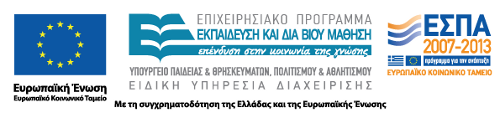 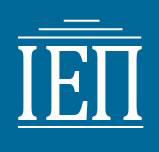 